公民、經濟與社會（中一至中三）「三分鐘概念」動畫視像片段系列：「媒體和資訊素養」教學指引一. 動畫視像片段名稱：「媒體和資訊素養」二. 動畫視像片段長度：約3分鐘三. 相關公經社單元：單元1.1自我理解與生活技能四. 動畫視像片段簡介：由教育局課程發展處個人、社會及人文教育組製作。動畫視像片段運用生活化例子深入淺出地扼要說明「媒體和資訊素養」概念。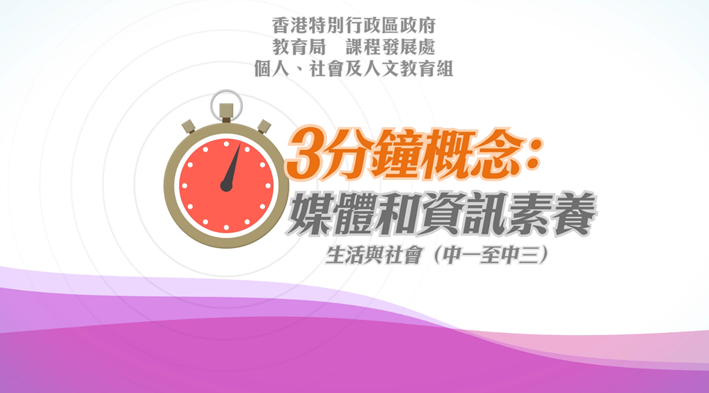 短片連結：https://emm.edcity.hk/media/%E7%94%9F%E6%B4%BB%E8%88%87%E7%A4%BE%E6%9C%83%E3%80%8C%E4%B8%89%E5%88%86%E9%90%98%E6%A6%82%E5%BF%B5%E3%80%8D%E5%8B%95%E7%95%AB%E8%A6%96%E5%83%8F%E7%89%87%E6%AE%B5%E7%B3%BB%E5%88%97%EF%BC%9A%EF%BC%881%EF%BC%89%E5%AA%92%E9%AB%94%E5%92%8C%E8%B3%87%E8%A8%8A%E7%B4%A0%E9%A4%8A+%28%E9%85%8D%E4%BB%A5%E4%B8%AD%E6%96%87%E5%AD%97%E5%B9%95%29/1_o0yd11oq五. 教學提示：教師在向學生播放「媒體和資訊素養」動畫視像片段後，必須向學生說明以下要點﹕六. 鞏固學習問題：（見下頁）「三分鐘概念」動畫視像片段系列﹕「媒體和資訊素養」工作紙甲　	填充題在空格填上正確的答案。媒體和資訊素養包括：乙　	是非題判斷下列有關「媒體和資訊素養」的句子。正確的填上「T」，錯誤的填上「F」。丙	短答題如果我們想媒體內容更有價值及得到更多人讚好，創造媒體內容時應考慮甚麼？ 完 1) 瀏覽具公信力的媒體機構，獲取準確、客觀持平的資訊教師須向學生指出網路世界充斥大量未經證實的虛假資訊，部分內容顛倒是非、歪曲事實，容易令心智未成熟的青少年錯誤相信，以致對社會產生誤解。教師須進一步向學生指出應多採用及參考官方機構和具公信力的組織所提供的資料，以獲取準確、客觀持平的資訊。建議教師向學生解說如何獲取準確、客觀持平的資訊時，可參閱以下網頁： 香港教育城–網上資訊–難分真與假https://www.hkedcity.net/teencampus/resource/5ef309ac918e7fe21686f0212) 網絡世界不是毫無監管的，網民須對其在社交平台的言行負責任教師須向學生指出隨着互聯網不斷發展，愈來愈多網民習慣在社交平台分享自己的生活圖片、發表個人感受和轉發朋友的帖子。教師應進一步向學生指出網絡世界並不是一個毫無監管的虛擬世界，大部分針對現實世界用以防止罪行的法例，均適用於網絡世界。學生應審慎對待自己在網絡上的言行，正確地、安全地、合乎道德地及合法地使用媒體和資訊科技，不要在社交平台輕率地發表或轉發未經證實的內容，以免誤墮法網。3) 注意網路安全，提防注意網路罪行教師應向學生指出愈來愈多不法之徒在社交平台、討論區主動接觸青少年，在騙取他們的信任後誘使他們進行援交、販毒等不法行為。教師應進一步向學生指出網騙手法層出不窮，學生在網上結識朋友時應時刻提高警覺，切勿輕易地相信陌生人。與此同時，在進行網上購物前，應審慎及理性地檢視、分析和評估網購網站內容的真確性，如對網購網站有疑問，應立即停止交易。建議教師向學生說明網絡罪行時，可參閱以下網頁：香港警務處–網絡安全及科技罪案https://www.police.gov.hk/ppp_tc/04_crime_matters/tcd/4) 注意網路私隱，切勿參與「起底」行為教師應向學生指出我們會輕易地在互聯網世界留下很多網絡足印，包括瀏覽記錄、登入資料、相片等。有部分不法之徒會根據這些個人資料，對當時人進行「起底」和「公審」。教師應明確地向學生指出網路私隱均受到《私隱條例》保護，任何人未經當時人同意而披露別人的私隱，可能會獨犯《私隱條例》，有機會被執法部門檢控，學生切勿參與「起底」行為。建議教師向學生說明網路私隱時，可參閱以下網頁：香港個人資料私隱專員公署–《2021年個人資料（私隱）（修訂）條例》https://www.pcpd.org.hk/tc_chi/data_privacy_law/amendments_2021/amendment_2021.html1.媒體為我們帶來方便和樂趣，但也影響我們的價值觀及對事情的看法。T2.在這個講求「快」、「趣」、「新」的時代，所有訊息都是經過嚴謹查證才發放的。F3.我們無論在接收、運用媒體訊息還是創造媒體內容方面，也要「停」、「看」、「聽」、「心」。T創造媒體內容時，要多從別人的角度去考慮他們的感受。